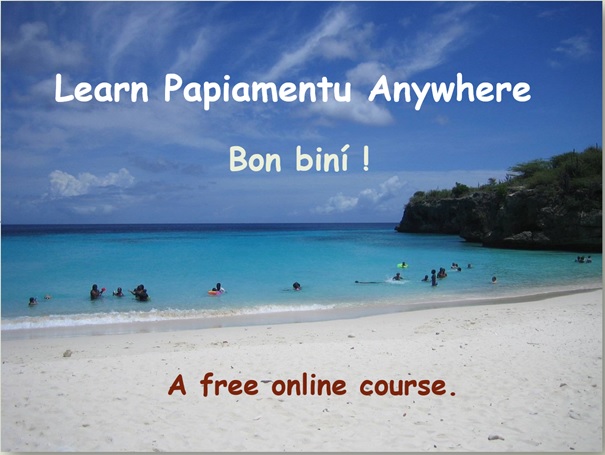 Number, dia, luna, aña, hasi añaPAPIAMENTU1.4 Aña1.4.1 Aña: Vokabulario i AktividatPa papia di aña ta bisa henter number (manera spañó) i no ta abreviá (manera na inglés i hulandés)Por ehèmpel: 1986= mil nuebeshenochentiseis (no “diesnuebe ochentiseis.”).    2020 = dos mil binti (no binti binti)Historia di Kòrsou: FechananNEDERLANDS1.4 Jaren1.4.1 Jaren: Woordenschat en ActiviteitenAls je het over jaren hebt in het papiaments, dan zeg je het volledige getal (zoals ook in het Spaans) en niet afgekort (zoals in het engels en Nederlands).1986 = mil nuebeshenochentiseis (niet “diesnuebe ochentiseis.”).2020 =dos mil binti (niet binti binti)Geschiedenis van Curaçao: Datums ENGLISH1.4 YearsWhen you talk about years in Papiamentu, you say the whole number (as in Spanish) and not abbreviated (as in English and Dutch.) 1986 = mil nuebeshenochentiseis (not “diesnuebe ochentiseis.”).     = dos mil binti (not binti binti)1.4.1 Years: Vocabulary and ActivitiesHistory of Curaçao: DatesESPAÑOL1.4 Los añosCuando se refiere a los años en Papiamentu, se dice el número entero, igual que en español, y no abreviado como en inglés y holandés.  1986 = mil nuebeshenochentiseis (no “diesnuebe ochentiseis.”).    os mil binti (no binti binti)1.4.1 Los años: Vocabulario y actividadesHistoria de Curazao: Fechas Vokabularioañadékadasiglomilenioe aña korienteaña pasáotro añaaki dies añaVokabulariopasa (verbo)promé ku KristuhabitanteKòrsoukonkistadóhulandesstablesékuminsamentutráfiko di katibuyegareboltiamientuabolishonsklavitutbrug konstruíwelgareferéndumFechanan importante na historia di KòrsouFechanan importante na historia di Kòrsou2500 promé ku KristuE promé habitantenan (indígena) na Kòrsou1499E promé konkistadonan (spanó) a yega1636E hulandesnan a stablesé Fort Amsterdam 1639Kuminsamentu di tráfiko di katibu1651E promé hudiunan a yega i stablesé komunidat di Mikve Israel-Emmanuel 1795Reboltiamentu di Tula (katibu)1863Abolishon di sklavitut1888Emmabrug ta konektá Punda ku Otrobanda1969Trinta di mei – welga i violensia1997Handelskade na UNESCO World Heritage List2010Referéndum – independensia di KòrsouVokabularioWoordenschatañajaardékadadecenniumsigloeeuwmileniomilleniume aña korientehet huidige jaaraña pasáafgelopen jaarotro añavolgend jaaraki dies añaover tien jaarVokabularioWoordenschatpasa (verbo)v. Christuspromé ku KristuinwonerhabitanteCuraçaoKòrsouveroveraarkonkistadóNederlanderhulandesoprichtenstableséaanvangkuminsamentuslavenhandeltráfiko di katibuopstandyegaaankomenreboltiamientuafschaffingabolishonslavernijsklavitutbrugbrug stakingkonstruíbouwenwelgareferendumreferéndumjaarFechanan importante na historia di KòrsouFechanan importante na historia di Kòrsou2500 promé ku KristuE promé habitantenan (indígena) na Kòrsou1499E promé konkistadonan (spanó) a yega1636E hulandesnan a stablesé Fort Amsterdam 1639Kuminsamentu di tráfiko di katibu1651E promé hudiunan a yega i stablesé komunidat di Mikve Israel-Emmanuel 1795Reboltiamentu di Tula (katibu)1863Abolishon di sklavitut1888Emmabrug ta konektá Punda ku Otrobanda1969Trinta di mei – welga i violensia1997Handelskade na UNESCO World Heritage List2010Referéndum – independensia di KòrsouVokabularioWoordenschatañayeardékadadecadesiglocenturymileniomilleniume aña korientethe current yearaña pasálast yearotro añanext yearaki dies añain ten yearsVokabularioVocabularypromé ku KristuB.C./BCEhabitanteinhabitantKòrsouCuraçaokonkistadóconquistadorhulandesDutchstableséestablishkuminsamentubeginningtráfiko di katibuslave traffickingyegaarrivereboltiamienturevoltabolishonabolitionsklavitutslaverybrug bridgekonstruíbuildwelgastrikereferéndumreferendumFechanan importante na historia di KòrsouFechanan importante na historia di Kòrsou2500 promé ku KristuE promé habitantenan (indígena) na Kòrsou1499E promé konkistadonan (spanó) a yega1636E hulandesnan a stablesé Fort Amsterdam 1639Kuminsamentu di tráfiko di katibu1651E promé hudiunan a yega i stablesé komunidat di Mikve Israel-Emmanuel 1795Reboltiamentu di Tula (katibu)1863Abolishon di sklavitut1888Emmabrug ta konektá Punda ku Otrobanda1969Trinta di mei – welga i violensia1997Handelskade na UNESCO World Heritage List2010Referéndum – independensia di KòrsouVokabularioWoordenschatañaañodékadadécadasiglosiglomileniomilenioe aña korienteel año actualaña pasáel año pasadootro añael próximo añoaki dies añaen diez añosVokabularioVocabulariopromé ku KristuA.C./A.E.C habitantehabitanteKòrsouCurazaokonkistadóconquistadorhulandesholandésstableséestablecerkuminsamentucomienzotráfiko di katibutráfico de esclavosyegallegarreboltamienturevoltamientoabolishonaboliciónsklavitutesclavitudbrug puentekonstruíconstruirwelgahuelgareferéndumreferéndumFechanan importante na historia di KòrsouFechanan importante na historia di Kòrsou2500 promé ku KristuE promé habitantenan (indígena) na Kòrsou1499E promé konkistadonan (spanó) a yega1636E hulandesnan a stablesé Fort Amsterdam 1639Kuminsamentu di tráfiko di katibu1651E promé hudiunan a yega i stablesé komunidat di Mikve Israel-Emmanuel 1795Reboltiamentu di Tula (katibu)1863Abolishon di sklavitut1888Emmabrug ta konektá Punda ku Otrobanda1969Trinta di mei – welga i violensia1997Handelskade na UNESCO World Heritage List2010Referéndum – independensia di Kòrsou